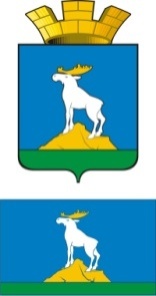 Р А С П О Р Я Ж Е Н И ЕГЛАВЫ НИЖНЕСЕРГИНСКОГО ГОРОДСКОГО ПОСЕЛЕНИЯ11.01.2019 г.                 № 5-Р г. Нижние Серги О проведении торжественного мероприятия «Память останется на века», посвященного 30-летию вывода советских войск из Афганистана на территории Нижнесергинского городского поселенияРуководствуясь Федеральным законом от 29.11.2010 № 320-ФЗ «О внесении изменений в статью 1.1 Федерального закона «О днях воинской славы и памятных датах России», Уставом Нижнесергинского городского поселения, в целях сохранения памяти о воинах-россиянах, исполнявших служебный долг за пределами Отечества, формирования у граждан патриотического сознания, чувства верности своему Отечеству, готовности и способности успешно выполнять конституционные обязанности по защите интересов Родины в мирное и военное время:Провести торжественное мероприятие «Память останется на века», посвященное 30-летию вывода советских войск из Афганистана 15 февраля 2018 года в 12.30 ч. у памятника воинам-интернационалистам (г. Нижние Серги, ул. Победы) митинг, посвященный Дню памяти о россиянах, исполнявших служебный долг за пределами Отечества.Рекомендовать МО МВД России «Нижнесергинский» ограничить движение транспорта на территории проведения мероприятия, а именно: перекрыть с 12.15 ч. до 13.00 ч. перекресток улицы; Титова – Советская (у памятника воинам-интернационалистам).Утвердить программу торжественного мероприятия «Память останется на века», посвященное 30-летию вывода советских войск из Афганистана (прилагается).Утвердить состав оргкомитета по проведению торжественного мероприятия «Память останется на века», посвященное 30-летию вывода советских войск из Афганистана (прилагается).5. Опубликовать полный текст настоящего распоряжение на официальном сайте Нижнесергинского городского поселения в сети Интернет.6.   Контроль исполнения настоящего распоряжения оставляю за собой.Глава Нижнесергинского городского поселения                                                                А.М. Чекасин                          Утвержден                                             распоряжением главы                                                            Нижнесергинского городского                                                            поселения от 11.01.2019 №5-РСОСТАВорганизационного комитета по проведению торжественного мероприятия «Память останется на века», посвященного 30-летию вывода советских войск из АфганистанаЧекасин                                       глава Нижнесергинского городского Андрей Михайлович                 поселения;Кондакова                                   заведующий отделом организационно-Лариса Юрьевна                        кадровой работы;Ананьина                                    заведующий отделом по социальным иНаталья Владимировна             экономическим вопросамБелякова                                     Светлана Ивановна                    ведущий специалист администрацииТроцюк                                        директор муниципального бюджетногоМарина Николаевна                   учреждения «Дворец культуры г. Нижние                                                      Серги»                          Утвержден                                             распоряжением главы                                                            Нижнесергинского городского                                                            поселения от 11.01.2019 №5-РПрограмма проведения торжественного мероприятия «Память останется на века», посвященного 30-летию вывода советских войск из АфганистанаОткрытие мероприятияМитинг: выступление почетных гостей мероприятияВозложение венков. Минута молчанияВручение памятных подарков ветеранам боевых действийЗакрытие мероприятия